	Состав жюри муниципального этапа ВсОШ 2022-2023по английскому языку (11 класс)СОСТАВапелляционной комиссии муниципального этапавсероссийской олимпиады школьников по английскому языкув 2022/23 учебном году11классыПрограмма проведения муниципального этапа Всероссийской олимпиады школьниковпо английскому языку (11 класс)в 2022/2023 уч. годуПредседатель жюри предметной олимпиады (11 класс): к.филол.н.,доцент кафедры английского языка ФГБОУ ВО «Омский государственный педагогический университет» Чибышева Ольга Анатольевна Контактный телефон: +79139771518Программа проведения муниципального этапа Всероссийской олимпиады школьниковпо английскому языку (11 класс)в 2022/2023 уч. годуПредседатель жюри предметной олимпиады (11 класс): к.филол.н.,доцент кафедры английского языка ФГБОУ ВО «Омский государственный педагогический университет» Чибышева Ольга Анатольевна Контактный телефон: +79139771518Программа проведения муниципального этапа Всероссийской олимпиады школьниковпо английскому языку (11 класс)в 2022/2023 уч. годуПредседатель жюри предметной олимпиады (11 класс): к.филол.н.,доцент кафедры английского языка ФГБОУ ВО «Омский государственный педагогический университет» Чибышева Ольга Анатольевна Контактный телефон: +79139771518Программа проведения муниципального этапа Всероссийской олимпиады школьниковпо английскому языку (11 класс)в 2022/2023 уч. годуПредседатель жюри предметной олимпиады (11 класс): к.филол.н.,доцент кафедры английского языка ФГБОУ ВО «Омский государственный педагогический университет» Чибышева Ольга Анатольевна Контактный телефон: +79139771518Программа проведения муниципального этапа Всероссийской олимпиады школьниковпо английскому языку (11 класс)в 2022/2023 уч. годуПредседатель жюри предметной олимпиады (11 класс): к.филол.н.,доцент кафедры английского языка ФГБОУ ВО «Омский государственный педагогический университет» Чибышева Ольга Анатольевна Контактный телефон: +79139771518Программа проведения муниципального этапа Всероссийской олимпиады школьниковпо английскому языку (11 класс)в 2022/2023 уч. годуПредседатель жюри предметной олимпиады (11 класс): к.филол.н.,доцент кафедры английского языка ФГБОУ ВО «Омский государственный педагогический университет» Чибышева Ольга Анатольевна Контактный телефон: +79139771518Программа проведения муниципального этапа Всероссийской олимпиады школьниковпо английскому языку (11 класс)в 2022/2023 уч. годуПредседатель жюри предметной олимпиады (11 класс): к.филол.н.,доцент кафедры английского языка ФГБОУ ВО «Омский государственный педагогический университет» Чибышева Ольга Анатольевна Контактный телефон: +79139771518Мероприятия для участников ОлимпиадыМероприятия для участников ОлимпиадыМероприятия для участников ОлимпиадыМероприятия для участников ОлимпиадыМероприятия для участников ОлимпиадыМероприятия для участников ОлимпиадыМероприятия для участников ОлимпиадыДата, время Дата, время Наименование мероприятияНаименование мероприятияПараллельПараллельМесто проведения22.11.20229.0022.11.20229.00Регистрация участников олимпиадыПри регистрации сопровождающий предоставляет приказ ОО со списком участников. Участник МЭ ВсОШ сдает организатору базы проведения ЗАЯВЛЕНИЕ РОДИТЕЛЯ (ЗАКОННОГО ПРЕДСТАВИТЕЛЯ) о согласии на обработку персональных данных несовершеннолетнего ребенка или ЗАЯВЛЕНИЕ о согласии на обработку персональных данных совершеннолетнего участника (в случае участия обучающего в нескольких предметных олимпиадах – сдается  заверенная копия)Участник МЭ ВсОШ  предъявляет  документ, удостоверяющий личность (паспорт), либо свидетельство о рождении (для участников, не достигших 14-летнего возраста). Свидетельство о рождении должно обязательно сопровождаться справкой школьника с фотографией. При себе участнику необходимо иметь ручку с черными или темно-синими чернилами/пастойРегистрация участников олимпиадыПри регистрации сопровождающий предоставляет приказ ОО со списком участников. Участник МЭ ВсОШ сдает организатору базы проведения ЗАЯВЛЕНИЕ РОДИТЕЛЯ (ЗАКОННОГО ПРЕДСТАВИТЕЛЯ) о согласии на обработку персональных данных несовершеннолетнего ребенка или ЗАЯВЛЕНИЕ о согласии на обработку персональных данных совершеннолетнего участника (в случае участия обучающего в нескольких предметных олимпиадах – сдается  заверенная копия)Участник МЭ ВсОШ  предъявляет  документ, удостоверяющий личность (паспорт), либо свидетельство о рождении (для участников, не достигших 14-летнего возраста). Свидетельство о рождении должно обязательно сопровождаться справкой школьника с фотографией. При себе участнику необходимо иметь ручку с черными или темно-синими чернилами/пастой1111БОУ г. Омска «Гимназия №115»г. Омск, ул. Циолковского, д.122.11.202210.00начало олимпиадыначало олимпиадыначало олимпиадыначало олимпиадыначало олимпиадыначало олимпиадыПродолжительность олимпиады: 110 минут.Продолжительность олимпиады: 110 минут.Продолжительность олимпиады: 110 минут.Продолжительность олимпиады: 110 минут.Продолжительность олимпиады: 110 минут.Продолжительность олимпиады: 110 минут.Продолжительность олимпиады: 110 минут.График работы жюриГрафик работы жюриГрафик работы жюриГрафик работы жюриГрафик работы жюриГрафик работы жюриГрафик работы жюриДата, времяДата, времяДата, времяНаименование мероприятияНаименование мероприятияМесто проведенияМесто проведения22-25.11.202210.00 -16.0022-25.11.202210.00 -16.0022-25.11.202210.00 -16.00Проверка письменных работ участниковПроверка письменных работ участниковг. Омск, ул. Интернациональная, 6ауд. 310г. Омск, ул. Интернациональная, 6ауд. 31026.11.202226.11.202226.11.2022Размещение предварительных результатов на официальных ресурсах олимпиадыРазмещение предварительных результатов на официальных ресурсах олимпиадыРазмещение предварительных результатов на официальных ресурсах олимпиадыРазмещение предварительных результатов на официальных ресурсах олимпиады27.11.202227.11.202227.11.2022Размещение файла с разбором заданий (11 класс) на официальных ресурсах олимпиадыРазмещение файла с разбором заданий (11 класс) на официальных ресурсах олимпиадыРазмещение файла с разбором заданий (11 класс) на официальных ресурсах олимпиадыРазмещение файла с разбором заданий (11 класс) на официальных ресурсах олимпиады28.11.202228.11.202228.11.2022Показ работ/ апелляция состоятся в очной форме по адресу: г. Омск, ул. Интернациональная, 6, ауд.111.Для участия в данной процедуре необходимо записаться 26.11.- 28.11.2022 до 10:00, выбрав удобное время в гугл-таблицеhttps://docs.google.com/spreadsheets/d/1Zhot_rzfDdU-TBL15nq9iDiyDlx6ZOMwFopL70KhwM0/edit#gid=955919651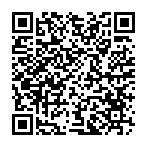 Показ работ/ апелляция состоятся в очной форме по адресу: г. Омск, ул. Интернациональная, 6, ауд.111.Для участия в данной процедуре необходимо записаться 26.11.- 28.11.2022 до 10:00, выбрав удобное время в гугл-таблицеhttps://docs.google.com/spreadsheets/d/1Zhot_rzfDdU-TBL15nq9iDiyDlx6ZOMwFopL70KhwM0/edit#gid=955919651Показ работ/ апелляция состоятся в очной форме по адресу: г. Омск, ул. Интернациональная, 6, ауд.111.Для участия в данной процедуре необходимо записаться 26.11.- 28.11.2022 до 10:00, выбрав удобное время в гугл-таблицеhttps://docs.google.com/spreadsheets/d/1Zhot_rzfDdU-TBL15nq9iDiyDlx6ZOMwFopL70KhwM0/edit#gid=955919651Показ работ/ апелляция состоятся в очной форме по адресу: г. Омск, ул. Интернациональная, 6, ауд.111.Для участия в данной процедуре необходимо записаться 26.11.- 28.11.2022 до 10:00, выбрав удобное время в гугл-таблицеhttps://docs.google.com/spreadsheets/d/1Zhot_rzfDdU-TBL15nq9iDiyDlx6ZOMwFopL70KhwM0/edit#gid=95591965129.11.202229.11.202229.11.2022Размещение окончательных результатов на официальных ресурсах олимпиадыРазмещение окончательных результатов на официальных ресурсах олимпиадыРазмещение окончательных результатов на официальных ресурсах олимпиадыРазмещение окончательных результатов на официальных ресурсах олимпиадыЧибышеваОльга Анатольевна -председательФГБОУ ВО «Омский государственный педагогический университет», доцент кафедры английского языкаАрхиповИгорь БорисовичФГБОУ ВО «Омский государственный педагогический университет», старший преподаватель кафедры английского языкаБахмутская Людмила АлександровнаФГБОУ ВО «Омский государственный педагогический университет», старший преподаватель кафедры английского языкаБердникова Ирина ВладимировнаФГБОУ ВО «Омский государственный педагогический университет», доцент кафедры английского языкаКовалеваДинаБорисовнаФГБОУ ВО «Омский государственный педагогический университет», доцент кафедры английского языкаМалышкин Константин ЮрьевичФГБОУ ВО «Омский государственный педагогический университет», доцент кафедры английского языкаМилюшенко Татьяна ВалерьевнаФГБОУ ВО «Омский государственный педагогический университет», доцент кафедры английского языкаПавленко Евгений АлександровичФГБОУ ВО «Омский государственный педагогический университет», старший преподаватель кафедры английского языкаПоповаЛариса ВладимировнаФГБОУ ВО «Омский государственный педагогический университет», доцент кафедры английского языкаСемейнЛарисаЮрьевнаФГБОУ ВО «Омский государственный педагогический университет», доцент кафедры английского языкаСоловьев Дмитрий НиколаевичФГБОУ ВО «Омский государственный педагогический университет», доцент кафедры английского языкаШестоваАнна АлександровнаФГБОУ ВО «Омский государственный педагогический университет», доцент кафедры английского языкаМеховДмитрий ВладимировичФГБОУ ВО «Омский государственный педагогический университет», ассистент кафедры английского языкаТебенькова Наталья ГеннадьевнаФГБОУ ВО «Омский государственный педагогический университет», заведующий кафедрой восточных языковФоминаЛюдмила ОлеговнаФГБОУ ВО «Омский государственный педагогический университет»,ассистент кафедры английского языкаКовалева Наталья ЕвгеньевнаФГБОУ ВО «Омский государственный педагогический университет», старший преподавательГущинаТатьяна АлександровнаФГБОУ ВО «Омский государственный педагогический университет», ассистентЧибышеваОльга Анатольевна(председатель комиссии)ФГБОУ ВО «Омский государственный педагогический университет»,доцент кафедры английского языкаСоловьев Дмитрий Николаевич(заместитель председателя комиссии)ФГБОУ ВО «Омский государственный педагогический университет»,зав. кафедрой английского языкаКовалеваДинаБорисовнаФГБОУ ВО «Омский государственный педагогический университет»,доцент кафедры английского языка